לקיבוץ גרופית דרוש/ה – מנהל/ת קהילהניהול הקהילה ותקציביה בהתאם להחלטות ועקרונותיו של הקיבוץ ושל החלטות האסיפה.הגדרת העיסוק:         אחראי/ת להוציא אל הפועל את החלטות האסיפה וועד הנהלה      	אחריות ניהולית, תפעולית ותקציבית של המגזר הקהילתי וועדות הקהילה.   אחריות ניהולית על ענפי השירות: אחזקה, חשמליה, חד"א, מרכולית           מהווה כתובת לפניות החברים בנושאים ועניינים חברתיים ואישיים ואחראי/ת למתן תשובות במסגרת החלטות הקיבוץ ונהליו.           אחראי/ת לפרסום ועדכון הנהלים והתקנונים החברתיים של הקיבוץ.           מתאמ/ת ומקשר/ת בין המערכת הכלכלית של הקיבוץ ובין המערכת החברתית.           מהווה כתובת לבעלי התפקידים במגזר החברתי, לפתרון בעיות והתייעצות.           מקדמ/ת תהליכים חברתיים וארגוניים בהתאם להחלטות הקיבוץ.   הכנת תוכנית רב שנתית לקהילה ולענפיה, ניהול ובקרת ביצוע.    אחריות ניהולית  על משאבי אנוש.   אחריות ניהולית על מערכת החינוך	אחריות לניהול הסדרי הערבות הדדית לרבות הפנסיה, רשת בטחון, ביטוח סיעודי, בריאות וטיפול  בבעלי צרכים מיוחדים.  שיוך דירות – שותפות בהכנת וביצוע ההסדרים לשיוך דירות קשר מול מועצה אזורית – השתתפות בישיבות המועצה ותאום הפעילויות הרלוונטיות מול המועצה מחלקותיה.חבר/ת הנהלה, צוות תיאום, צוות צח"י, צוות צמיחה דמוגרפית, צוות שיוך, ועדת חינוך, צוות רווחה, צוות תושבים, צוות פנסיה, צוות פירות נכסיםדרישות התפקידבעל/ת ראייה מערכתית רחבה, כושר מנהיגות ויכולת הובלת תהליכים מורכבים.יכולת ביטוי טובה בכתב ובעל פה.ניסיון ניהולי קודם של מערכת חברתית גדולה, בכלל זה ניהול תקציבים  (יתרון).דיסקרטי/ת ובעל/ת מקובלות ציבורית.נכונות להשקעה ועבודה מאומצת בשעות לא שגרתיות.אורך רוח – יכולת להוביל תהליכים מורכבים וממושכים.יושרה – שקיפות – הוגנות.יכולת קבלת החלטות והצבת סדרי עדיפויות.שתוף – עבודה עם צוותים או עמיתים ומעגלים נושקים אחרים.ניהול זמן – יכולת לחלק את הזמן נכון בין המשימות השונות.יכולת עמידה בלחץ.הכרות עם קיבוץ מתחדש- יתרון. היקף משרה: 80-100% בהתאם להחלטת הקיבוץ. משך קדנציה: 3 שניםתחילת עבודה: פברואר 24לפרטים ולהגשת מועמדות עד 31.12.23 למייל hr@grofit.netקיבוץ גרופית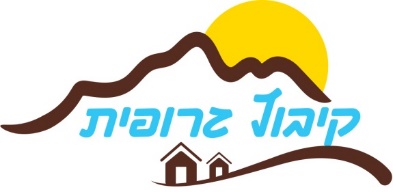 Kibbutz Grofitד.נ חבל אילות   8882500טל   6357777-08פקס 6357726-08M.P. Hevel Eilot, 8882500Tel: 972-6357777-8Fax: 972-8-6357726ISRAEL